The title is written in Indonesian or English (Times New Roman-14 Bold, Maximum 15 Words, Center Alignment)	First Author1* , Second Author2 , Third Author3	1*Affiliation, City, Countryfirst_author@email.com2 Affiliation, City, Countrysecond_author @email.com3 Affiliation, City, Countrythird_author @email.com(Times New Roman – 11, 1 Spasi)How to Cite: Author, F., Author, S., & Author, T. (2020). The title is written in Indonesian or English (Times New Roman-11). Muaddib: Islamic Education Journal, 3(2), 1-10.  INTRODUCTION  (Times New Roman – 12 Bold, Uppercase) This part contains the background, the subject matter, the importance of the themes discussed, and the purpose of the subject matter..TablesTables are sequentially numbered with the table title and number above the table. Elements of a table should be single-spaced, however, double spacing can be used to show groupings of data or to separate parts within the table. Tables are referred in the text by the table number e.g. Table 1. Do not show vertical line in the table. There is only horizontal line should be shown within the table.The title of the table should be in 11 pt Times New Roman and be centered. fill in the table in 10 pt Times New Roman and justify.ExampleTable 1. TitleFiguresFigures are sequentially numbered commencing at 1 with the figure title and number. Ensure that figures are clear and legible with typed letterings. The title of the table should be in 11 pt Times New Roman and be centered.ExampleFigure 1. TitleMETHOD    (Times New Roman – 12 Bold, Uppercase)In the methods section provides a summary of the methods used, such as the subjects studied, tools and materials used, model or design used, sampling technique, the measured variable, analysis and statistical models used.RESULT AND DISCUSSION    (Times New Roman – 12 Bold, Uppercase)The results should be clear and concise. The results should summarize (scientific) findings rather than providing data in great detail. Please highlight differences between your results or findings and the previous publications by other researchers.The discussion should explore the significance of the results of the work, not repeat them. Avoid extensive citations and discussion of published literature. In the discussion, it is the most important section of your article. Here you get the chance to sell your data. Make the discussion corresponding to the results, but do not reiterate the results.CONCLUSION   (Times New Roman – 12 Bold, Uppercase)Write the conclusions of the research that has been done and future works. Both of result and discussion can be mixed become one section.REFERENCE    (Times New Roman – 12 Bold, Uppercase)All the served data or quotes in the article taken from the other author articles should attach the reference sources. The references should use a reference Mendeley application management. The writing format that used in Muaddib: Jurnal Pendidikan Islam follows the format applied by APA 6th Edition (American Psychological Association). The ManuscriptsThe manuscript should be an original research paper. Authors are requested to submit their papers electronically by using the Muaddib : Jurnal Pendidikan Islam online submission procedure. The corresponding author should also provide a statement that the manuscript is not concurrently being under consideration for publication elsewhere. The Editors will ignore submissions that do not follow these procedures. Structure of ManuscriptsTitle. The title should be clear, and not more than 15 words.Author's Names, Affiliations, and Email. The author's name is without a title.  Affiliation includes: name of university/institution, city and country, and e-mail corresponds to the author.Abstract. The abstract is written in English and Indonesian between 150 to 200 words containing the principal and the results or findings of the article/research.Keyword. The keywords should be of 3 to 5 words or phrases.Introduction. This section contains the background, the subject matter, the importance of the themes discussed, and the purpose of the subject matter. Methods. This section provides a summary of the methods used, such as the subjects studied, tools and materials used, model or design used, sampling technique, the measured variable, analysis and statistical models used.Results and Discussion. The results should be clear and concise. The results should summarize (scientific) findings rather than providing data in great detail. The discussion should explore the significance of the results of the work, not repeat them. Make the discussion corresponding to the results, but do not reiterate the results.Conclusion. This section concludes and provides policy implications, if any, of the study. The conclusion(s) should be at the same order with ones discussed in the body of the manuscript.References. This section lists only the papers, books, or other types of publications referred to in the body of the manuscript.General Writing FormatThe manuscript is prepared in an A4 paper, and single line spacing format. A new paragraph should start 1 cm characters from the left margin, using 12-size, Times-New-Romans font type.The manuscript is written in Indonesian or English.The manuscript should be between 12 to 15 pages long (5000-7000 words).The top and bottom margins are 2,5 and 2,5 cm.The title is written using capital letters only at first word or special name (example: location name), 14 font size, center position, 1 space.Subtitles are written using UPPERCASE BOLD style, 12 font size, starting from the left margin.Sub of subtitles, if any, are written using capital letters only at first word or special name. They should be started from the left margin.Sub of the sub of subtitles, if any, are written using capital letters only at the beginning of each word except for connecting words, all in italics. They should be started from the left margin.References should be those of the last three years publication (>80%), except for key references (80%). Referring to any textbook should be minimized (<20%).Specific Writing FormatEquations and formula should be numbered as (1), (2)...etc appearing to their right.Estimation results from a software package are not allowed to be directly presented in the paper. They should be presented in summary tables.Tables and FiguresTables and figures should be presented as follows:The name of tables and figures should follow a numbering system (Arabic numbering system). The title of the tables and figures are placed at the top and the bottom respectively.The tables and figures should provide the source of information, if any, at the bottom.Any table should contain only heading and contents. The table contains row lines only without column lines. Note(s) and source(s) should be included underneath the table where appropriate.ReferencesCitations and references must strictly follow the APA (American Psychological Association) style.  References should include only works that are cited within the text of the manuscript.  Consulting the APA style manual (https://aut.ac.nz.libguides.com/APA6th/referencelist) is strongly recommended for completing manuscript submissions.ABSTRACTAbstract should stand alone, means that no citation in abstract. Consider it the advertisement of your article. Abstract should tell the prospective reader what you did and highlight the key findings. Avoid using technical jargon and uncommon abbreviations. You must be accurate, brief, clear and specific. Use words which reflect the precise meaning, Abstract should be precise and honest. The abstract is written using Times New Roman-11 Italic, flattened left and rightand spacing between lines 1 space. The abstract contains 150-200 words and only consists of 1 paragraph.Keywords : First Keyword, Second Keyword, Third Keyword.INFORMASI ARTIKELSubmitted,	August 01, 2020Revised,	October 01, 2020Accepted,	December 20, 2020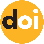 https://doi.org/10.19109/muaddib.v3i1.xxxxNoKriteria Presentase1Amat Baik80%2Baik15%3Cukup Baik5%4Kurang Baik0%